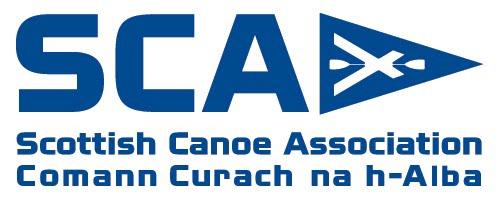 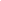 SCA Day Membership SCA Day Membership SCA Day Membership SCA Day Membership SCA Day Membership SCA Day Membership SCA Day Membership SCA Day Membership SCA Day Membership SCA Day Membership SCA Day Membership SCA Day Membership SCA Day Membership SCA Day Membership SCA Day Membership SCA Day Membership SCA Day Membership This form is for use by individuals living in the UK who are not already an SCA or other National Association member and wish to participate in an event organised by the SCA or by an SCA Affiliated Club. Day membership costs £5 per person and can be redeemed against individual membership if purchased within 12 months of taking out day membership. See ‘Join the SCA’ pages on www.canoescotland.org for further information.  Day Membership provides civil liability insurance cover for the named person while they take part in the specific event that Day Membership has been purchased for. This form is for use by individuals living in the UK who are not already an SCA or other National Association member and wish to participate in an event organised by the SCA or by an SCA Affiliated Club. Day membership costs £5 per person and can be redeemed against individual membership if purchased within 12 months of taking out day membership. See ‘Join the SCA’ pages on www.canoescotland.org for further information.  Day Membership provides civil liability insurance cover for the named person while they take part in the specific event that Day Membership has been purchased for. This form is for use by individuals living in the UK who are not already an SCA or other National Association member and wish to participate in an event organised by the SCA or by an SCA Affiliated Club. Day membership costs £5 per person and can be redeemed against individual membership if purchased within 12 months of taking out day membership. See ‘Join the SCA’ pages on www.canoescotland.org for further information.  Day Membership provides civil liability insurance cover for the named person while they take part in the specific event that Day Membership has been purchased for. This form is for use by individuals living in the UK who are not already an SCA or other National Association member and wish to participate in an event organised by the SCA or by an SCA Affiliated Club. Day membership costs £5 per person and can be redeemed against individual membership if purchased within 12 months of taking out day membership. See ‘Join the SCA’ pages on www.canoescotland.org for further information.  Day Membership provides civil liability insurance cover for the named person while they take part in the specific event that Day Membership has been purchased for. This form is for use by individuals living in the UK who are not already an SCA or other National Association member and wish to participate in an event organised by the SCA or by an SCA Affiliated Club. Day membership costs £5 per person and can be redeemed against individual membership if purchased within 12 months of taking out day membership. See ‘Join the SCA’ pages on www.canoescotland.org for further information.  Day Membership provides civil liability insurance cover for the named person while they take part in the specific event that Day Membership has been purchased for. This form is for use by individuals living in the UK who are not already an SCA or other National Association member and wish to participate in an event organised by the SCA or by an SCA Affiliated Club. Day membership costs £5 per person and can be redeemed against individual membership if purchased within 12 months of taking out day membership. See ‘Join the SCA’ pages on www.canoescotland.org for further information.  Day Membership provides civil liability insurance cover for the named person while they take part in the specific event that Day Membership has been purchased for. This form is for use by individuals living in the UK who are not already an SCA or other National Association member and wish to participate in an event organised by the SCA or by an SCA Affiliated Club. Day membership costs £5 per person and can be redeemed against individual membership if purchased within 12 months of taking out day membership. See ‘Join the SCA’ pages on www.canoescotland.org for further information.  Day Membership provides civil liability insurance cover for the named person while they take part in the specific event that Day Membership has been purchased for. This form is for use by individuals living in the UK who are not already an SCA or other National Association member and wish to participate in an event organised by the SCA or by an SCA Affiliated Club. Day membership costs £5 per person and can be redeemed against individual membership if purchased within 12 months of taking out day membership. See ‘Join the SCA’ pages on www.canoescotland.org for further information.  Day Membership provides civil liability insurance cover for the named person while they take part in the specific event that Day Membership has been purchased for. This form is for use by individuals living in the UK who are not already an SCA or other National Association member and wish to participate in an event organised by the SCA or by an SCA Affiliated Club. Day membership costs £5 per person and can be redeemed against individual membership if purchased within 12 months of taking out day membership. See ‘Join the SCA’ pages on www.canoescotland.org for further information.  Day Membership provides civil liability insurance cover for the named person while they take part in the specific event that Day Membership has been purchased for. This form is for use by individuals living in the UK who are not already an SCA or other National Association member and wish to participate in an event organised by the SCA or by an SCA Affiliated Club. Day membership costs £5 per person and can be redeemed against individual membership if purchased within 12 months of taking out day membership. See ‘Join the SCA’ pages on www.canoescotland.org for further information.  Day Membership provides civil liability insurance cover for the named person while they take part in the specific event that Day Membership has been purchased for. This form is for use by individuals living in the UK who are not already an SCA or other National Association member and wish to participate in an event organised by the SCA or by an SCA Affiliated Club. Day membership costs £5 per person and can be redeemed against individual membership if purchased within 12 months of taking out day membership. See ‘Join the SCA’ pages on www.canoescotland.org for further information.  Day Membership provides civil liability insurance cover for the named person while they take part in the specific event that Day Membership has been purchased for. This form is for use by individuals living in the UK who are not already an SCA or other National Association member and wish to participate in an event organised by the SCA or by an SCA Affiliated Club. Day membership costs £5 per person and can be redeemed against individual membership if purchased within 12 months of taking out day membership. See ‘Join the SCA’ pages on www.canoescotland.org for further information.  Day Membership provides civil liability insurance cover for the named person while they take part in the specific event that Day Membership has been purchased for. This form is for use by individuals living in the UK who are not already an SCA or other National Association member and wish to participate in an event organised by the SCA or by an SCA Affiliated Club. Day membership costs £5 per person and can be redeemed against individual membership if purchased within 12 months of taking out day membership. See ‘Join the SCA’ pages on www.canoescotland.org for further information.  Day Membership provides civil liability insurance cover for the named person while they take part in the specific event that Day Membership has been purchased for. This form is for use by individuals living in the UK who are not already an SCA or other National Association member and wish to participate in an event organised by the SCA or by an SCA Affiliated Club. Day membership costs £5 per person and can be redeemed against individual membership if purchased within 12 months of taking out day membership. See ‘Join the SCA’ pages on www.canoescotland.org for further information.  Day Membership provides civil liability insurance cover for the named person while they take part in the specific event that Day Membership has been purchased for. This form is for use by individuals living in the UK who are not already an SCA or other National Association member and wish to participate in an event organised by the SCA or by an SCA Affiliated Club. Day membership costs £5 per person and can be redeemed against individual membership if purchased within 12 months of taking out day membership. See ‘Join the SCA’ pages on www.canoescotland.org for further information.  Day Membership provides civil liability insurance cover for the named person while they take part in the specific event that Day Membership has been purchased for. This form is for use by individuals living in the UK who are not already an SCA or other National Association member and wish to participate in an event organised by the SCA or by an SCA Affiliated Club. Day membership costs £5 per person and can be redeemed against individual membership if purchased within 12 months of taking out day membership. See ‘Join the SCA’ pages on www.canoescotland.org for further information.  Day Membership provides civil liability insurance cover for the named person while they take part in the specific event that Day Membership has been purchased for. This form is for use by individuals living in the UK who are not already an SCA or other National Association member and wish to participate in an event organised by the SCA or by an SCA Affiliated Club. Day membership costs £5 per person and can be redeemed against individual membership if purchased within 12 months of taking out day membership. See ‘Join the SCA’ pages on www.canoescotland.org for further information.  Day Membership provides civil liability insurance cover for the named person while they take part in the specific event that Day Membership has been purchased for. SurnameSurnameAddress 1Address 1Address 1Address 1Forename(s)Forename(s)Address 2Address 2Address 2Address 2Date of BirthDate of BirthTown/CityTown/CityTown/CityTown/CityGenderGenderPost CodePost CodePost CodePost CodeTelephoneTelephoneCountryCountryCountryCountryEmail address please printEmail address please printEvent TitleEvent TitleEvent TitleEvent TitleEvent TitleDateDateDateDateDateDateDateDateName of SCA Committee or  SCA Affiliated Club Organising the eventName of SCA Committee or  SCA Affiliated Club Organising the eventName of SCA Committee or  SCA Affiliated Club Organising the eventName of SCA Committee or  SCA Affiliated Club Organising the eventName of SCA Committee or  SCA Affiliated Club Organising the eventMethod of payment:    ☐ Cheque       ☐ Cash                (please make cheques payable to SCA Ltd) Method of payment:    ☐ Cheque       ☐ Cash                (please make cheques payable to SCA Ltd) Method of payment:    ☐ Cheque       ☐ Cash                (please make cheques payable to SCA Ltd) Method of payment:    ☐ Cheque       ☐ Cash                (please make cheques payable to SCA Ltd) Method of payment:    ☐ Cheque       ☐ Cash                (please make cheques payable to SCA Ltd) Method of payment:    ☐ Cheque       ☐ Cash                (please make cheques payable to SCA Ltd) Method of payment:    ☐ Cheque       ☐ Cash                (please make cheques payable to SCA Ltd) Method of payment:    ☐ Cheque       ☐ Cash                (please make cheques payable to SCA Ltd) Method of payment:    ☐ Cheque       ☐ Cash                (please make cheques payable to SCA Ltd) Method of payment:    ☐ Cheque       ☐ Cash                (please make cheques payable to SCA Ltd) Method of payment:    ☐ Cheque       ☐ Cash                (please make cheques payable to SCA Ltd) Method of payment:    ☐ Cheque       ☐ Cash                (please make cheques payable to SCA Ltd) Total FeeTotal Fee£5£5Electronic Marketing We may like to send you occasional information about SCA activities, membership, events, tournaments and competitions.  Please tick the box to confirm you’re happy to receive this by email. We may like to send you occasional information about SCA activities, membership, events, tournaments and competitions.  Please tick the box to confirm you’re happy to receive this by email. We may like to send you occasional information about SCA activities, membership, events, tournaments and competitions.  Please tick the box to confirm you’re happy to receive this by email. We may like to send you occasional information about SCA activities, membership, events, tournaments and competitions.  Please tick the box to confirm you’re happy to receive this by email. We may like to send you occasional information about SCA activities, membership, events, tournaments and competitions.  Please tick the box to confirm you’re happy to receive this by email. We may like to send you occasional information about SCA activities, membership, events, tournaments and competitions.  Please tick the box to confirm you’re happy to receive this by email. We may like to send you occasional information about SCA activities, membership, events, tournaments and competitions.  Please tick the box to confirm you’re happy to receive this by email. We may like to send you occasional information about SCA activities, membership, events, tournaments and competitions.  Please tick the box to confirm you’re happy to receive this by email. We may like to send you occasional information about SCA activities, membership, events, tournaments and competitions.  Please tick the box to confirm you’re happy to receive this by email. We may like to send you occasional information about SCA activities, membership, events, tournaments and competitions.  Please tick the box to confirm you’re happy to receive this by email. We may like to send you occasional information about SCA activities, membership, events, tournaments and competitions.  Please tick the box to confirm you’re happy to receive this by email. We may like to send you occasional information about SCA activities, membership, events, tournaments and competitions.  Please tick the box to confirm you’re happy to receive this by email. We may like to send you occasional information about SCA activities, membership, events, tournaments and competitions.  Please tick the box to confirm you’re happy to receive this by email. We may like to send you occasional information about SCA activities, membership, events, tournaments and competitions.  Please tick the box to confirm you’re happy to receive this by email. ☐ ☐ DeclarationBy signing this form and submitting it with my payment:• I confirm that I have read and understood the conditions of applying for day membership;• I agree to my information being stored and used for the purposes stated. How information about you will be used  The Scottish Canoe Association takes your privacy seriously. Information that you supply to the SCA may be used in a number of ways:- • to administer and manage your day membership ; • to review, develop and improve the services and activities offered by us; • if you have chosen to receive such information, to provide you with details of forthcoming activities, events, tournaments and competitions ; • for statistical analysis. Your data will not be shared with any third parties. See canoescotland.org/about to view our Data Protection & Data Retention Policies DeclarationBy signing this form and submitting it with my payment:• I confirm that I have read and understood the conditions of applying for day membership;• I agree to my information being stored and used for the purposes stated. How information about you will be used  The Scottish Canoe Association takes your privacy seriously. Information that you supply to the SCA may be used in a number of ways:- • to administer and manage your day membership ; • to review, develop and improve the services and activities offered by us; • if you have chosen to receive such information, to provide you with details of forthcoming activities, events, tournaments and competitions ; • for statistical analysis. Your data will not be shared with any third parties. See canoescotland.org/about to view our Data Protection & Data Retention Policies DeclarationBy signing this form and submitting it with my payment:• I confirm that I have read and understood the conditions of applying for day membership;• I agree to my information being stored and used for the purposes stated. How information about you will be used  The Scottish Canoe Association takes your privacy seriously. Information that you supply to the SCA may be used in a number of ways:- • to administer and manage your day membership ; • to review, develop and improve the services and activities offered by us; • if you have chosen to receive such information, to provide you with details of forthcoming activities, events, tournaments and competitions ; • for statistical analysis. Your data will not be shared with any third parties. See canoescotland.org/about to view our Data Protection & Data Retention Policies DeclarationBy signing this form and submitting it with my payment:• I confirm that I have read and understood the conditions of applying for day membership;• I agree to my information being stored and used for the purposes stated. How information about you will be used  The Scottish Canoe Association takes your privacy seriously. Information that you supply to the SCA may be used in a number of ways:- • to administer and manage your day membership ; • to review, develop and improve the services and activities offered by us; • if you have chosen to receive such information, to provide you with details of forthcoming activities, events, tournaments and competitions ; • for statistical analysis. Your data will not be shared with any third parties. See canoescotland.org/about to view our Data Protection & Data Retention Policies DeclarationBy signing this form and submitting it with my payment:• I confirm that I have read and understood the conditions of applying for day membership;• I agree to my information being stored and used for the purposes stated. How information about you will be used  The Scottish Canoe Association takes your privacy seriously. Information that you supply to the SCA may be used in a number of ways:- • to administer and manage your day membership ; • to review, develop and improve the services and activities offered by us; • if you have chosen to receive such information, to provide you with details of forthcoming activities, events, tournaments and competitions ; • for statistical analysis. Your data will not be shared with any third parties. See canoescotland.org/about to view our Data Protection & Data Retention Policies DeclarationBy signing this form and submitting it with my payment:• I confirm that I have read and understood the conditions of applying for day membership;• I agree to my information being stored and used for the purposes stated. How information about you will be used  The Scottish Canoe Association takes your privacy seriously. Information that you supply to the SCA may be used in a number of ways:- • to administer and manage your day membership ; • to review, develop and improve the services and activities offered by us; • if you have chosen to receive such information, to provide you with details of forthcoming activities, events, tournaments and competitions ; • for statistical analysis. Your data will not be shared with any third parties. See canoescotland.org/about to view our Data Protection & Data Retention Policies DeclarationBy signing this form and submitting it with my payment:• I confirm that I have read and understood the conditions of applying for day membership;• I agree to my information being stored and used for the purposes stated. How information about you will be used  The Scottish Canoe Association takes your privacy seriously. Information that you supply to the SCA may be used in a number of ways:- • to administer and manage your day membership ; • to review, develop and improve the services and activities offered by us; • if you have chosen to receive such information, to provide you with details of forthcoming activities, events, tournaments and competitions ; • for statistical analysis. Your data will not be shared with any third parties. See canoescotland.org/about to view our Data Protection & Data Retention Policies DeclarationBy signing this form and submitting it with my payment:• I confirm that I have read and understood the conditions of applying for day membership;• I agree to my information being stored and used for the purposes stated. How information about you will be used  The Scottish Canoe Association takes your privacy seriously. Information that you supply to the SCA may be used in a number of ways:- • to administer and manage your day membership ; • to review, develop and improve the services and activities offered by us; • if you have chosen to receive such information, to provide you with details of forthcoming activities, events, tournaments and competitions ; • for statistical analysis. Your data will not be shared with any third parties. See canoescotland.org/about to view our Data Protection & Data Retention Policies DeclarationBy signing this form and submitting it with my payment:• I confirm that I have read and understood the conditions of applying for day membership;• I agree to my information being stored and used for the purposes stated. How information about you will be used  The Scottish Canoe Association takes your privacy seriously. Information that you supply to the SCA may be used in a number of ways:- • to administer and manage your day membership ; • to review, develop and improve the services and activities offered by us; • if you have chosen to receive such information, to provide you with details of forthcoming activities, events, tournaments and competitions ; • for statistical analysis. Your data will not be shared with any third parties. See canoescotland.org/about to view our Data Protection & Data Retention Policies DeclarationBy signing this form and submitting it with my payment:• I confirm that I have read and understood the conditions of applying for day membership;• I agree to my information being stored and used for the purposes stated. How information about you will be used  The Scottish Canoe Association takes your privacy seriously. Information that you supply to the SCA may be used in a number of ways:- • to administer and manage your day membership ; • to review, develop and improve the services and activities offered by us; • if you have chosen to receive such information, to provide you with details of forthcoming activities, events, tournaments and competitions ; • for statistical analysis. Your data will not be shared with any third parties. See canoescotland.org/about to view our Data Protection & Data Retention Policies DeclarationBy signing this form and submitting it with my payment:• I confirm that I have read and understood the conditions of applying for day membership;• I agree to my information being stored and used for the purposes stated. How information about you will be used  The Scottish Canoe Association takes your privacy seriously. Information that you supply to the SCA may be used in a number of ways:- • to administer and manage your day membership ; • to review, develop and improve the services and activities offered by us; • if you have chosen to receive such information, to provide you with details of forthcoming activities, events, tournaments and competitions ; • for statistical analysis. Your data will not be shared with any third parties. See canoescotland.org/about to view our Data Protection & Data Retention Policies DeclarationBy signing this form and submitting it with my payment:• I confirm that I have read and understood the conditions of applying for day membership;• I agree to my information being stored and used for the purposes stated. How information about you will be used  The Scottish Canoe Association takes your privacy seriously. Information that you supply to the SCA may be used in a number of ways:- • to administer and manage your day membership ; • to review, develop and improve the services and activities offered by us; • if you have chosen to receive such information, to provide you with details of forthcoming activities, events, tournaments and competitions ; • for statistical analysis. Your data will not be shared with any third parties. See canoescotland.org/about to view our Data Protection & Data Retention Policies DeclarationBy signing this form and submitting it with my payment:• I confirm that I have read and understood the conditions of applying for day membership;• I agree to my information being stored and used for the purposes stated. How information about you will be used  The Scottish Canoe Association takes your privacy seriously. Information that you supply to the SCA may be used in a number of ways:- • to administer and manage your day membership ; • to review, develop and improve the services and activities offered by us; • if you have chosen to receive such information, to provide you with details of forthcoming activities, events, tournaments and competitions ; • for statistical analysis. Your data will not be shared with any third parties. See canoescotland.org/about to view our Data Protection & Data Retention Policies DeclarationBy signing this form and submitting it with my payment:• I confirm that I have read and understood the conditions of applying for day membership;• I agree to my information being stored and used for the purposes stated. How information about you will be used  The Scottish Canoe Association takes your privacy seriously. Information that you supply to the SCA may be used in a number of ways:- • to administer and manage your day membership ; • to review, develop and improve the services and activities offered by us; • if you have chosen to receive such information, to provide you with details of forthcoming activities, events, tournaments and competitions ; • for statistical analysis. Your data will not be shared with any third parties. See canoescotland.org/about to view our Data Protection & Data Retention Policies DeclarationBy signing this form and submitting it with my payment:• I confirm that I have read and understood the conditions of applying for day membership;• I agree to my information being stored and used for the purposes stated. How information about you will be used  The Scottish Canoe Association takes your privacy seriously. Information that you supply to the SCA may be used in a number of ways:- • to administer and manage your day membership ; • to review, develop and improve the services and activities offered by us; • if you have chosen to receive such information, to provide you with details of forthcoming activities, events, tournaments and competitions ; • for statistical analysis. Your data will not be shared with any third parties. See canoescotland.org/about to view our Data Protection & Data Retention Policies DeclarationBy signing this form and submitting it with my payment:• I confirm that I have read and understood the conditions of applying for day membership;• I agree to my information being stored and used for the purposes stated. How information about you will be used  The Scottish Canoe Association takes your privacy seriously. Information that you supply to the SCA may be used in a number of ways:- • to administer and manage your day membership ; • to review, develop and improve the services and activities offered by us; • if you have chosen to receive such information, to provide you with details of forthcoming activities, events, tournaments and competitions ; • for statistical analysis. Your data will not be shared with any third parties. See canoescotland.org/about to view our Data Protection & Data Retention Policies DeclarationBy signing this form and submitting it with my payment:• I confirm that I have read and understood the conditions of applying for day membership;• I agree to my information being stored and used for the purposes stated. How information about you will be used  The Scottish Canoe Association takes your privacy seriously. Information that you supply to the SCA may be used in a number of ways:- • to administer and manage your day membership ; • to review, develop and improve the services and activities offered by us; • if you have chosen to receive such information, to provide you with details of forthcoming activities, events, tournaments and competitions ; • for statistical analysis. Your data will not be shared with any third parties. See canoescotland.org/about to view our Data Protection & Data Retention Policies ApplicantSignatureApplicantSignatureApplicantSignatureDateDateParent or Guardian Signature (U18s) Parent or Guardian Signature (U18s) Parent or Guardian Signature (U18s) Parent or Guardian Signature (U18s) DateDateDateYou are reminded that day membership is only valid for use at the event specified above by the person named on this form. Please detach the receipt below and return this part of the form along with payment to the SCA office as soon as possible after the event: Caledonia House, Redheughs Rigg, South Gyle, Edinburgh, EH12 9DQ email: office@canoescotland.org Tel: 0131 317 7314You are reminded that day membership is only valid for use at the event specified above by the person named on this form. Please detach the receipt below and return this part of the form along with payment to the SCA office as soon as possible after the event: Caledonia House, Redheughs Rigg, South Gyle, Edinburgh, EH12 9DQ email: office@canoescotland.org Tel: 0131 317 7314You are reminded that day membership is only valid for use at the event specified above by the person named on this form. Please detach the receipt below and return this part of the form along with payment to the SCA office as soon as possible after the event: Caledonia House, Redheughs Rigg, South Gyle, Edinburgh, EH12 9DQ email: office@canoescotland.org Tel: 0131 317 7314You are reminded that day membership is only valid for use at the event specified above by the person named on this form. Please detach the receipt below and return this part of the form along with payment to the SCA office as soon as possible after the event: Caledonia House, Redheughs Rigg, South Gyle, Edinburgh, EH12 9DQ email: office@canoescotland.org Tel: 0131 317 7314You are reminded that day membership is only valid for use at the event specified above by the person named on this form. Please detach the receipt below and return this part of the form along with payment to the SCA office as soon as possible after the event: Caledonia House, Redheughs Rigg, South Gyle, Edinburgh, EH12 9DQ email: office@canoescotland.org Tel: 0131 317 7314You are reminded that day membership is only valid for use at the event specified above by the person named on this form. Please detach the receipt below and return this part of the form along with payment to the SCA office as soon as possible after the event: Caledonia House, Redheughs Rigg, South Gyle, Edinburgh, EH12 9DQ email: office@canoescotland.org Tel: 0131 317 7314You are reminded that day membership is only valid for use at the event specified above by the person named on this form. Please detach the receipt below and return this part of the form along with payment to the SCA office as soon as possible after the event: Caledonia House, Redheughs Rigg, South Gyle, Edinburgh, EH12 9DQ email: office@canoescotland.org Tel: 0131 317 7314You are reminded that day membership is only valid for use at the event specified above by the person named on this form. Please detach the receipt below and return this part of the form along with payment to the SCA office as soon as possible after the event: Caledonia House, Redheughs Rigg, South Gyle, Edinburgh, EH12 9DQ email: office@canoescotland.org Tel: 0131 317 7314You are reminded that day membership is only valid for use at the event specified above by the person named on this form. Please detach the receipt below and return this part of the form along with payment to the SCA office as soon as possible after the event: Caledonia House, Redheughs Rigg, South Gyle, Edinburgh, EH12 9DQ email: office@canoescotland.org Tel: 0131 317 7314You are reminded that day membership is only valid for use at the event specified above by the person named on this form. Please detach the receipt below and return this part of the form along with payment to the SCA office as soon as possible after the event: Caledonia House, Redheughs Rigg, South Gyle, Edinburgh, EH12 9DQ email: office@canoescotland.org Tel: 0131 317 7314You are reminded that day membership is only valid for use at the event specified above by the person named on this form. Please detach the receipt below and return this part of the form along with payment to the SCA office as soon as possible after the event: Caledonia House, Redheughs Rigg, South Gyle, Edinburgh, EH12 9DQ email: office@canoescotland.org Tel: 0131 317 7314You are reminded that day membership is only valid for use at the event specified above by the person named on this form. Please detach the receipt below and return this part of the form along with payment to the SCA office as soon as possible after the event: Caledonia House, Redheughs Rigg, South Gyle, Edinburgh, EH12 9DQ email: office@canoescotland.org Tel: 0131 317 7314You are reminded that day membership is only valid for use at the event specified above by the person named on this form. Please detach the receipt below and return this part of the form along with payment to the SCA office as soon as possible after the event: Caledonia House, Redheughs Rigg, South Gyle, Edinburgh, EH12 9DQ email: office@canoescotland.org Tel: 0131 317 7314You are reminded that day membership is only valid for use at the event specified above by the person named on this form. Please detach the receipt below and return this part of the form along with payment to the SCA office as soon as possible after the event: Caledonia House, Redheughs Rigg, South Gyle, Edinburgh, EH12 9DQ email: office@canoescotland.org Tel: 0131 317 7314You are reminded that day membership is only valid for use at the event specified above by the person named on this form. Please detach the receipt below and return this part of the form along with payment to the SCA office as soon as possible after the event: Caledonia House, Redheughs Rigg, South Gyle, Edinburgh, EH12 9DQ email: office@canoescotland.org Tel: 0131 317 7314You are reminded that day membership is only valid for use at the event specified above by the person named on this form. Please detach the receipt below and return this part of the form along with payment to the SCA office as soon as possible after the event: Caledonia House, Redheughs Rigg, South Gyle, Edinburgh, EH12 9DQ email: office@canoescotland.org Tel: 0131 317 7314You are reminded that day membership is only valid for use at the event specified above by the person named on this form. Please detach the receipt below and return this part of the form along with payment to the SCA office as soon as possible after the event: Caledonia House, Redheughs Rigg, South Gyle, Edinburgh, EH12 9DQ email: office@canoescotland.org Tel: 0131 317 7314Receipt to be retained by the purchaser Receipt to be retained by the purchaser Receipt to be retained by the purchaser Receipt to be retained by the purchaser Receipt to be retained by the purchaser SurnameEvent TitleForename(s)Date of EventThis confirms the above named person purchased day membership for the event listed and made payment of £5. This confirms the above named person purchased day membership for the event listed and made payment of £5. This confirms the above named person purchased day membership for the event listed and made payment of £5. This confirms the above named person purchased day membership for the event listed and made payment of £5. This confirms the above named person purchased day membership for the event listed and made payment of £5. Retain this receipt as evidence of payment. Day membership fees are redeemable against individual SCA membership for 12 months from the date of day membership issued. SCA individual membership costs from £26 for adults and £19 for juniors per annum. In order to take advantage of this please contact 0131 317 7314 or join online at www.canoescotland.orgRetain this receipt as evidence of payment. Day membership fees are redeemable against individual SCA membership for 12 months from the date of day membership issued. SCA individual membership costs from £26 for adults and £19 for juniors per annum. In order to take advantage of this please contact 0131 317 7314 or join online at www.canoescotland.orgRetain this receipt as evidence of payment. Day membership fees are redeemable against individual SCA membership for 12 months from the date of day membership issued. SCA individual membership costs from £26 for adults and £19 for juniors per annum. In order to take advantage of this please contact 0131 317 7314 or join online at www.canoescotland.orgRetain this receipt as evidence of payment. Day membership fees are redeemable against individual SCA membership for 12 months from the date of day membership issued. SCA individual membership costs from £26 for adults and £19 for juniors per annum. In order to take advantage of this please contact 0131 317 7314 or join online at www.canoescotland.orgRetain this receipt as evidence of payment. Day membership fees are redeemable against individual SCA membership for 12 months from the date of day membership issued. SCA individual membership costs from £26 for adults and £19 for juniors per annum. In order to take advantage of this please contact 0131 317 7314 or join online at www.canoescotland.org